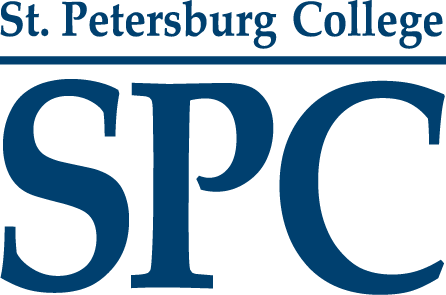 COURSE SYLLABUS
Financial AccountingACG2021 Sec 1510Online CourseFall 2019View the Syllabus Addendum which provides the most current version of fluid information, such as the academic calendar.WELCOMEWelcome to the course!  Please read the syllabus thoroughly and familiarize yourself with the MyCourses and MyAccountingLab sites.  Good luck!INSTRUCTORName: Eric PettyEmail: petty.eric@spcollege.eduPhone: 727-343-0444Office Hours: Phone or email at any time Instructor Web Page: http://www.spcollege.edu/instructors/id/2248ACADEMIC DEPARTMENTACTING DEAN & ACADEMIC DEPARTMENT COORDINATORName: Marta PrzyborowskiOffice Location: Epicenter – 2-305DOffice Phone Number: 727-341-7973Email: przyborowski.marta@spcollege.eduWEBSITEURL: www.spcollege.eduCOURSE INFORMATIONCourse Description: This course is a study of basic accounting principles including the recording and reporting of financial activity. The preparation and interpretation of financial statements with emphasis on the corporation is also studied. 47 contact hours.Course Objectives: 	1.	The student will explain the principles of financial accounting, the business environment and accounting systems.	2.	The student will record adjusting journal entries and complete the accounting cycle.	3.	The student will describe the concepts of merchandising operations and inventories.	4.	The student will identify the methods for internal control, cash and receivables in an organization.	 5.	The student will explain the acquisition and disposal of plant assets and intangible assets.	 6.	The student will define accounting practices for current liabilities and payroll.	7.	The student will estimate and record transactions related to a corporation’s long-term liabilities and paid-in capital.Prerequisites: NoneAvailability of Course Content: Students will be able to work ahead in the course.  However, scores will not be posted in MyCourses until the assignment deadlines have passed.REQUIRED TEXTBOOK & OTHER RESOURCE INFORMATIONHorngren's Financial & Managerial Accounting, 6th Edition, The Financial Chapters with access code for MyAccountingLab ISBN: 9780134642864Note: Instructions on how to register for MyAccountingLab will be provided in MyCourses.View the Libraries siteLEARNER SUPPORTView the Accessibility Resources siteView the Academic Support siteView the Student Services siteIMPORTANT DATESCourse Dates: View the Academic Calendar siteDrop Date: View the Academic Calendar siteWithdrawal Date: View the Academic Calendar siteFinancial Aid Dates: View the Financial Aid Dates siteDISCIPLINE-SPECIFIC INFORMATIONAccounting, in general is a challenging subject that requires a lot of patience, perseverance, practice and study to learn. This is an intensive course. It is recommended to dedicate a minimum of 12-15 hours per week (in an 8-week session) and 6-7.5 hours per week (in a 16-week session) to its study. Online and blended classes give the student a lot of flexibility in regards to study time but it is imperative to be organized and set a consistent time per week to master the learning objectives and complete the assessments of this course. The learning process can be very demanding, but at the same time, it will be very rewarding. The world of accounting is fascinating and will help you develop a new set of skills that will open the doors to a whole new world of opportunities. ATTENDANCEThe college-wide attendance policy is included in the Syllabus Addendum at: http://www.spcollege.edu/addendum/Students classified as “No Show” for both of the first two weeks will be administratively withdrawn from the class.A “No Show” means not completing the Acceptance of Syllabus/Course Expectations Quiz and not registering for MyAccountingLab for week one and no attempt of (discussion forum, homework & chapter exam) assignments as stated in the course syllabus for week two.Students who have not completed more than 40% of their assignments due (discussion forum, homework & chapter exams) at the 60% point will be considered as “not actively participating” in the class and may be administratively withdrawn with a grade of “WF”.GRADINGGrades will be earned in five parts, as follows:                 		“Real-World” Discussion Forum (class participation) ----10%		Homework (5 attempts*, unlimited time) ------------------	20%		Chapter Exams (1 attempt, time limit) -----------------------	45%		Comprehensive Problem (5 attempts*, unlimited time) -	10%      		Cumulative Final Exam (1 attempt, time limit) -------------	15%	Total percentage -------------------------------------------------	100.00%*1 attempt of each question, 5 attempts of “check answer” for each partScores/grades posted in MyCourses are weighted correctly.  Scores in MyAccountingLab are NOT weighted correctly.ASSIGNMENTSIt will be the students’ responsibility to complete their assignments on time and in an acceptable manner. Thus, late assignments will not be accepted unless granted by the instructor.  If you have an extenuating circumstance please e-mail your instructor to request an extension. Assignments that are not completed by the due date will receive a zero (0). In consideration of personal contingencies, the instructor will drop the student’s lowest score on homework and chapter exams. With this rule, the student will not be penalized for a low score on a homework and chapter exam.Please pay attention to the instructions for every assignment such as due date, time allowed (if that is the case), maximum attempts, etc. The instructions will be displayed in MyAccountingLab.The due date for assignments will be posted by the instructor in MyAccountingLab and MyCourses.STUDENTS’ EXPECTATIONS AND INSTRUCTOR’S EXPECTATIONSAcademic Support and Student Success (Tutoring, Libraries, Student Services):  http://www.spcollege.edu/support/STUDENTS’ EXPECTATIONS:Online /Student Conducthttp://www.spcollege.edu/addendum/#expectACADEMIC HONESTYView the Academic Honesty PolicyCOPYRIGHTCopyrighted material within this course, or posted on this course website, is used in compliance with United States Copyright Law. Under that law you may use the material for educational purposes related to the learning outcomes of this course. You may not further download, copy, alter, or distribute the material unless in accordance with copyright law or with permission of the copyright holder. For more information on copyright visit: www.copyright.gov.STUDENT SURVEY OF INSTRUCTIONThe Student Survey of Instruction is administered in courses each semester. It is designed to improve the quality of instruction at St. Petersburg College. All student responses are confidential and anonymous and will be used solely for the purpose of performance improvement.TECHNOLOGYMINIMUM REQUIREMENTSView the MyCourses Minimum Technology RequirementsStudents should know how to navigate the course and use the course tools. Dropbox-style assignments may require attachments in either Microsoft Word (.doc or .docx) or Rich Text Format (.rtf), so that they can be properly evaluated. If an attachment cannot be opened by the instructor, students will be required to re-format and re-submit an assignment so that it can be evaluated and returned with feedback. Minimum Technical Skills: Specify the minimum technical skills expected of the learner: general and course-specific learners must have to succeed in the course.MyCourses tutorials are available to students new to this LMS and are located at the beginning of the course. Most features on MyCourses are accessible on mobile devices, although it is recommended that you use a computer for quizzes, tests, and essay assignments.ACCESSIBILITY OF TECHNOLOGYView the MyCourses (Brightspace by Desire2Learn) Accessibility Statement
PRIVACYView the MyCourses (Brightspace by Desire2Learn) Privacy StatementTECHNICAL SUPPORTTechnical support is available via the Technical Support Desk.
INSTRUCTIONAL CONTINUITY PLAN - EMERGENCY PREPAREDNESS POLICYThe St. Petersburg College website at www.spcollege.edu is the official source of college information regarding the status of the institution. Other important information will be communicated via SPC Alert, local media outlets, and the college toll-free phone number 866-822-3978. All decisions concerning the discontinuation of college functions, cancellation of classes, or cessation of operations rest with the President or his/her designee. The College realizes that it is possible for a significant natural disaster to compromise SPC campus facilities sufficiently to disrupt the delivery of classes on campus/campuses for an extended period of time, and is planning ways our operations can continue following such an emergency.So, in the event that a hurricane or other natural disaster causes significant damage to St. Petersburg College facilities, you may be provided the opportunity to complete your course work online. Following the event, please visit the college website for an announcement of the College's plan to resume operations.Further, in the event of such a disaster, the instructor will continue using the Learning Management System (LMS) of MyCourses for continuation of all required learning and instructional activities in this course, including the issuing of graded online assignments and expectation of student completion of those graded assignments.Therefore, in order to keep up with all activities in this course during and after a natural disaster, please plan to continue this course by maintaining online access to MyCourses in lieu of meeting in a classroom—possibly through duration of the course’s regularly scheduled end date. We will finish this course in MyCourses, as directed by your instructor online, and your instructor will use all graded assignments—both online and formerly on-campus—to assess and issue your final letter grade for this course, as normally planned, despite occurrence of the natural disaster.A 90 - 100%B80 - 89%C70 - 79%D60 - 69%FLess than 60%